ส่วนที่ 3 :  แบบรายงานผลการดำเนินโครงการ/กิจกรรม ที่ได้รับงบประมาณสนับสนุนจากกองทุนหลักประกันสุขภาพ (สำหรับผู้เสนอแผนงาน/โครงการ/กิจกรรม ลงรายละเอียดเมื่อเสร็จสิ้นการดำเนินงาน)ชื่อแผนงาน/โครงการ/กิจกรรม  โครงการควบคุมโรคเบาหวาน ตำบลปันแต อำเภอควนขนุน จังหวัดพัทลุง ปี 25661.ผลการดำเนินงาน ผลลัพธ์ตามวัตถุประสงค์ ผลสัมฤทธิ์ตามวัตถุประสงค์/ตัวชี้วัด	 บรรลุตามวัตถุประสงค์ของโครงการ ไม่บรรลุตามวัตถุประสงค์ของโครงการ  เพราะ 																		3. ระยะเวลาดำเนินการ         3.1 กิจกรรมการคัดกรองโรคเรื้อรังแบบเชิงรุกในชุมชนหรือส่งเสริมการมารับบริการคัดกรองของประชาชน- ระยะเวลาดำเนินการ  1 ตุลาคม 2565  -  31 สิงหาคม 25663.2  กิจกรรมติดตามผลการปรับเปลี่ยนพฤติกรรมกลุ่มเสี่ยง  - ระยะเวลาดำเนินการ 1 ตุลาคม 2565 – 31 สิงหาคม 25663.3  กิจกรรมติดตามการการรักษาผู้ป่วยอย่างต่อเนื่อง   - ระยะเวลาดำเนินการ 1 ตุลาคม 2565 – 31 สิงหาคม 25663.4  รายละเอียดกิจกรรมกิจกรรมเฝ้าระวังภาวะแทรกซ้อนในผู้ป่วยเบาหวาน  โดยการตรวจตา      ไต  เท้า  - ระยะเวลาดำเนินการ 1  ตุลาคม 2566 – 31 สิงหาคม  25664. สถานที่ดำเนินการ          4.1 กิจกรรมการคัดกรองโรคเรื้อรังแบบเชิงรุกในชุมชนหรือส่งเสริมการมารับบริการคัดกรองของประชาชน  ณ พื้นที่หมู่ที่ 1-13 ตำบลปันแต อำเภอควนขนุน จังหวัดพัทลุง4.2  กิจกรรมติดตามผลการปรับเปลี่ยนพฤติกรรมกลุ่มเสี่ยง  ณ โรงพยาบาลส่งเสริมสุขภาพตำบลปันแต อำเภอควนขนุน จังหวัดพัทลุง4.3  กิจกรรมติดตามการการรักษาผู้ป่วยอย่างต่อเนื่อง   ณ พื้นที่หมู่ที่ 1-13 ตำบลปันแต อำเภอควนขนุน จังหวัดพัทลุง4.4  รายละเอียดกิจกรรมกิจกรรมเฝ้าระวังภาวะแทรกซ้อนในผู้ป่วยเบาหวาน  โดยการตรวจตา ไต  เท้า  ณ โรงพยาบาลส่งเสริมสุขภาพตำบลปันแต ตำบลปันแต อำเภอควนขนุน จังหวัดพัทลุง5. การเบิกจ่ายงบประมาณ	งบประมาณที่ได้รับการอนุมัติ    40,400  บาท   	         งบประมาณเบิกจ่ายจริง    40,400	บาท   คิดเป็นร้อยละ 100	งบประมาณเหลือส่งคืนกองทุนฯ	-	บาท   คิดเป็นร้อยละ			รายละเอียดค่าใช้จ่ายดังนี้5.1  รายละเอียดกิจกรรมการคัดกรองโรคเรื้อรังแบบเชิงรุกในชุมชนหรือส่งเสริมการมารับบริการ  คัดกรองของประชาชนกลุ่มเป้าหมายงบประมาณ  40,400  บาท รายละเอียดดังนี้1. ค่าแถบตรวจระดับน้ำตาลในเลือดพร้อมเข็มเจาะ จำนวน 20 กล่อง ๆ ละ 960 เป็นเงิน 19,200 บาท     2. ค่าถ่ายเอกสารแบบคัดกรองความเสี่ยงต่อภาวะโรคกลุ่ม Metabotic จำนวน 2,500 แผ่น x 0.50 บาท เป็นเงิน 1,250 บาท         3. สำลีก้อนชุปแอลกอฮอล์สำเร็จรูป แผงละ 8 ก้อน กล่องละ 100 แผง ๆ ละ 1,350 x        3 กล่อง เป็นเงิน 4,050 บาท                                 4. เครื่องเจาะน้ำตาล  จำนวน 6เครื่อง ๆ ละ 2,650 บาท  เป็นเงิน  15,900 บาท5.2  รายละเอียดกิจกรรมติดตามผลการปรับเปลี่ยนพฤติกรรมกลุ่มเสี่ยง  งบประมาณ	   -	บาท 5.3  รายละเอียดกิจกรรมติดตามการการรักษาผู้ป่วยอย่างต่อเนื่อง   งบประมาณ	   -	บาท 5.4  รายละเอียดกิจกรรมกิจกรรมเฝ้าระวังภาวะแทรกซ้อนในผู้ป่วยเบาหวาน  โดยการตรวจตา  ไต  เท้างบประมาณ   -	บาท รวมเป็นเงินทั้งสิ้น 40,400  บาท6. ผลที่คาดว่าได้รับ6.1 ลดอัตราการเกิดโรคเบาหวานรายใหม่             	6.2 ลดภาวะแทรกซ้อนของผู้ป่วยโรคเบาหวาน             	6.3 ลดอัตราการตายด้วยโรคเบาหวาน7. ปัญหา/อุปสรรคลงชื่อ					 ผู้รายงาน            (นางดารุณี  มากแก้ว)                                                          ตำแหน่ง พยาบาลวิชาชีพชำนาญการ         วันที่/เดือน/ปี       กันยายน 25661.กิจกรรมการคัดกรองโรคเรื้อรังแบบเชิงรุกในชุมชนหรือส่งเสริมการมารับบริการคัดกรองของประชาชนกลุ่มเป้าหมาย อายุ 35 ปีขึ้นไป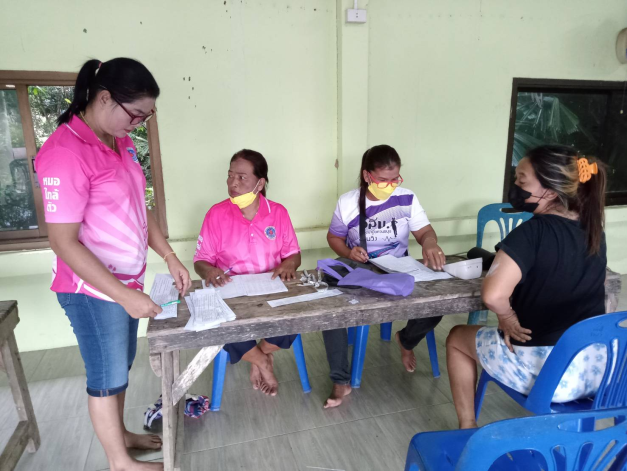 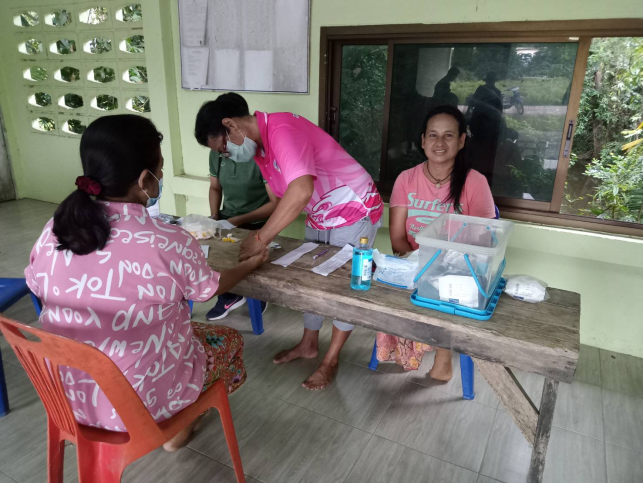 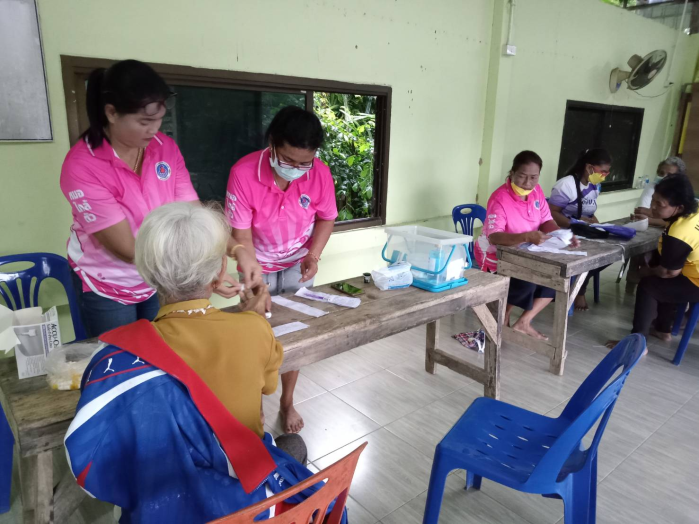 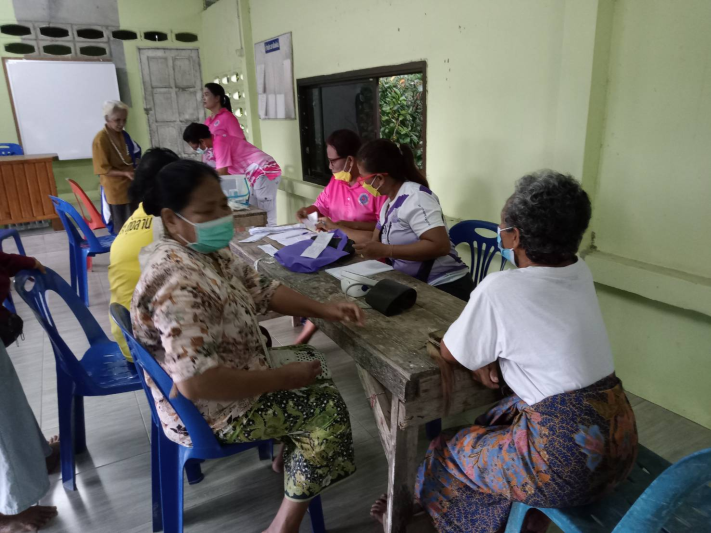 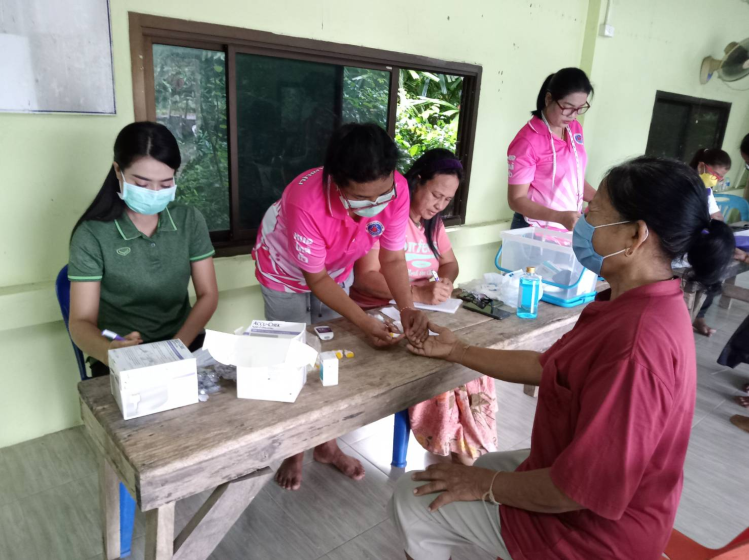 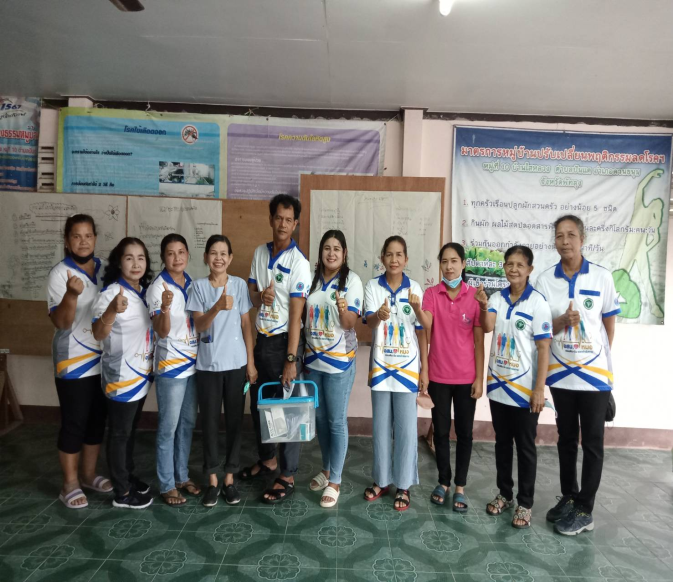 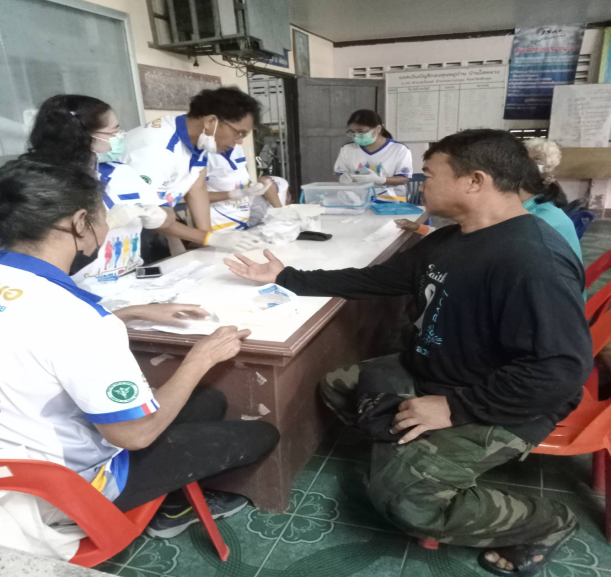 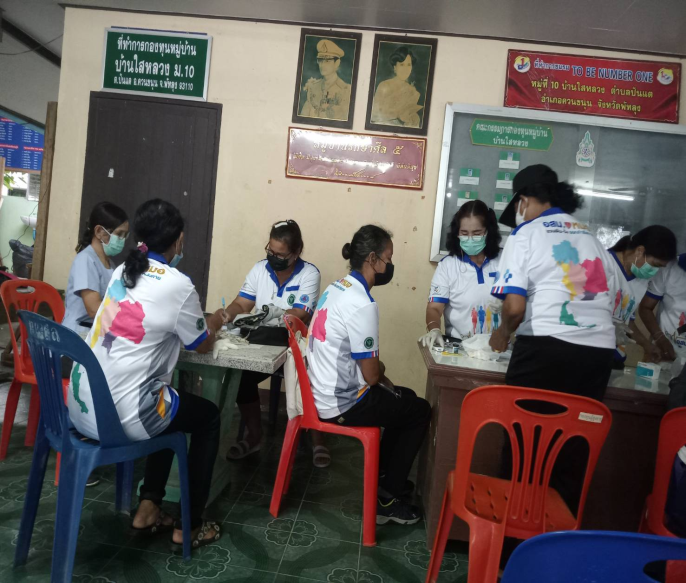 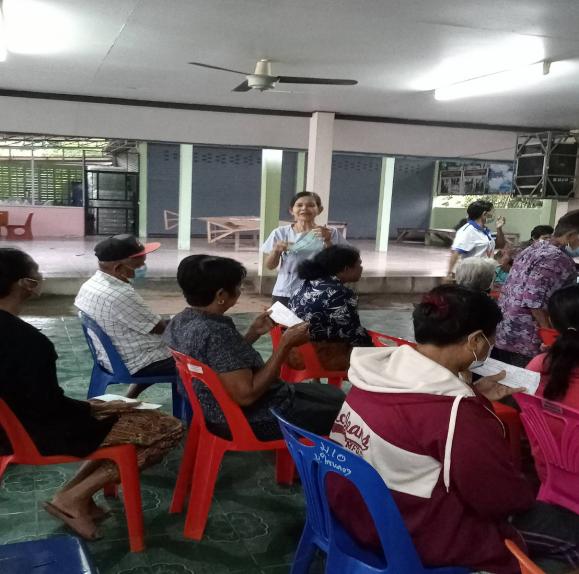 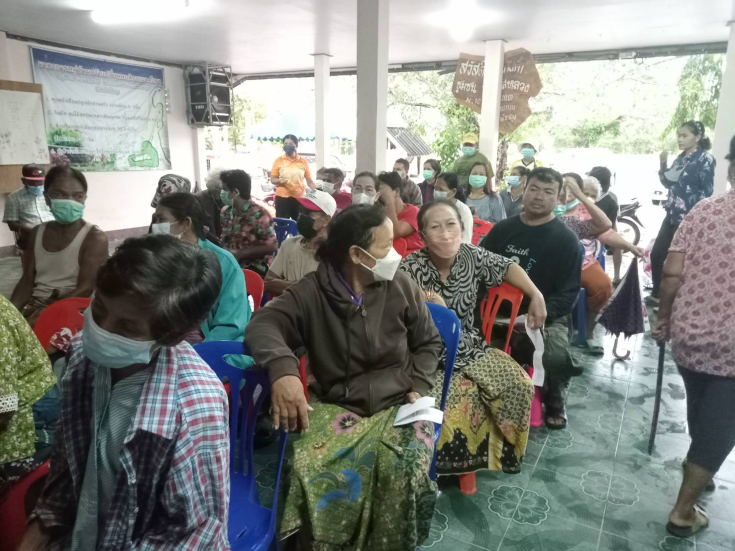 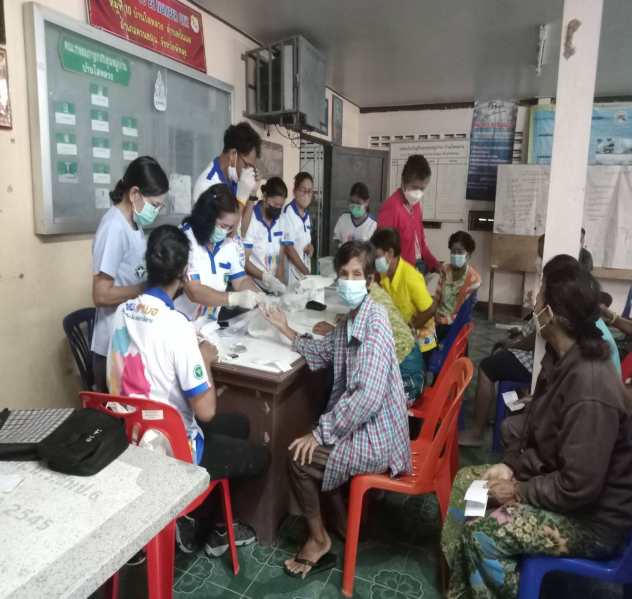 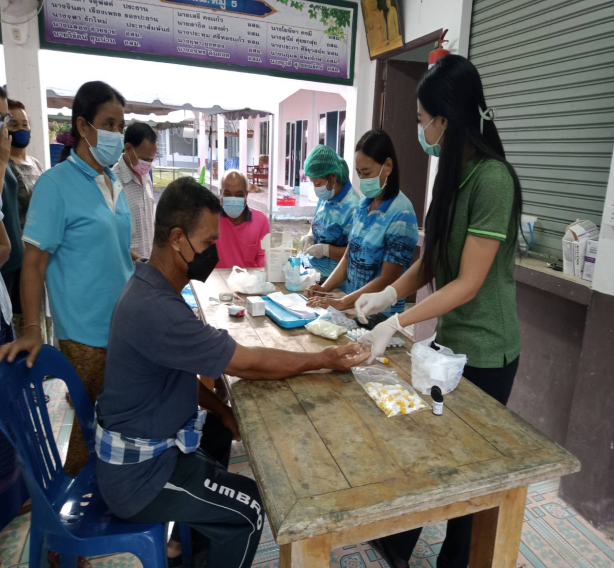 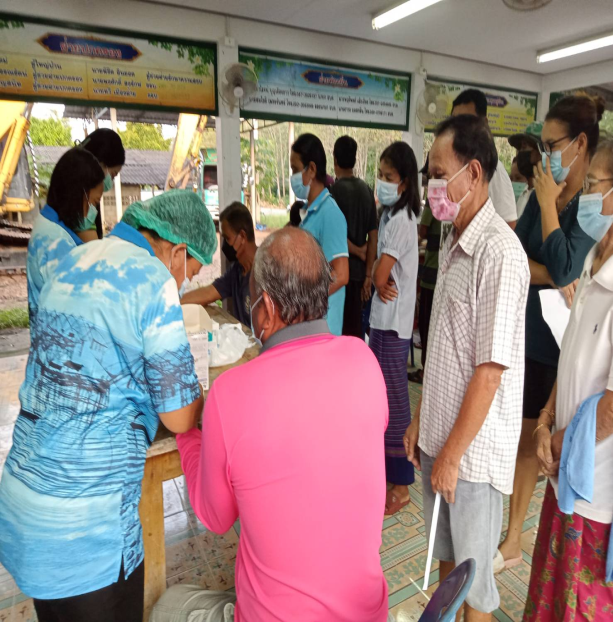 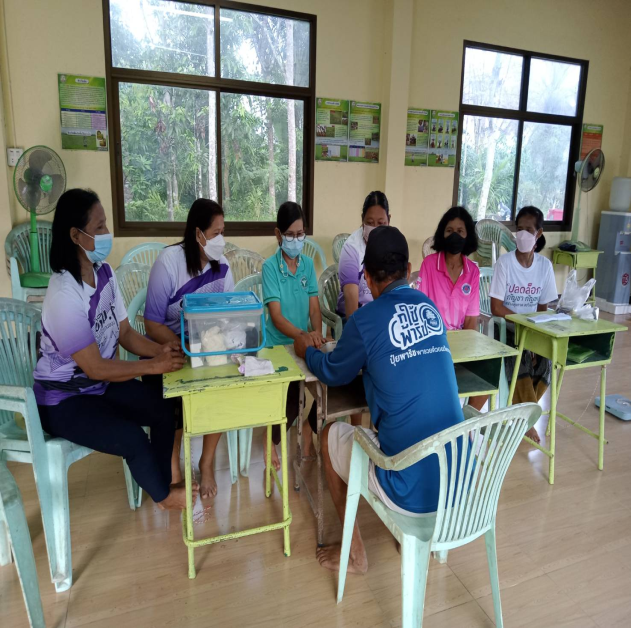 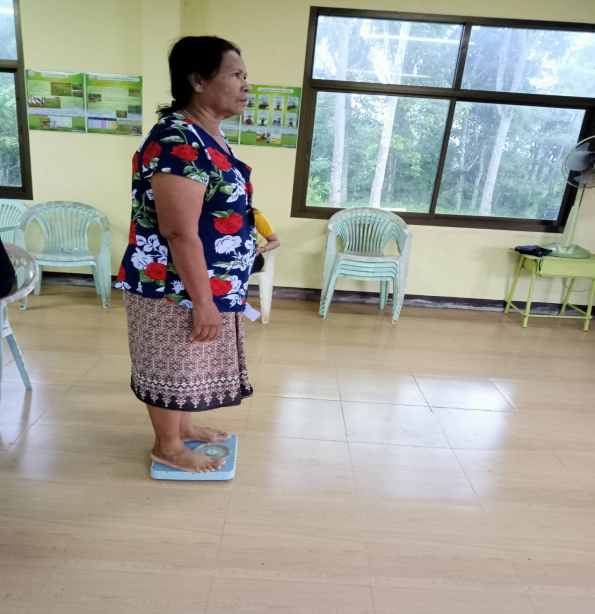 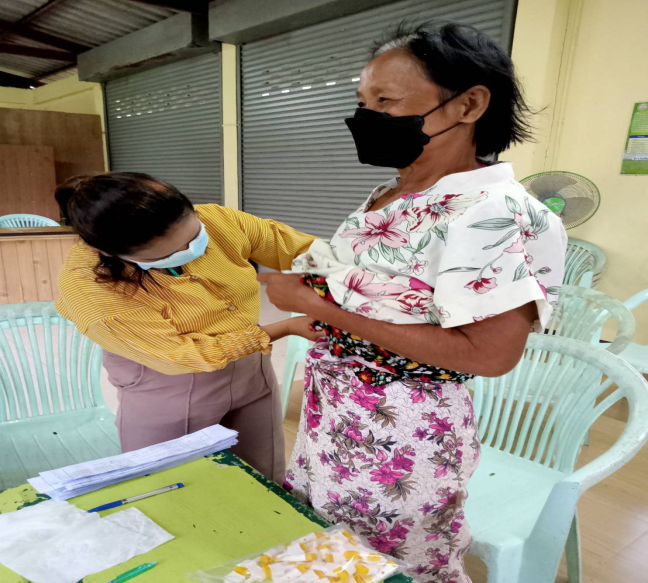 3. กิจกรรมติดตามการการรักษาผู้ป่วยอย่างต่อเนื่อง   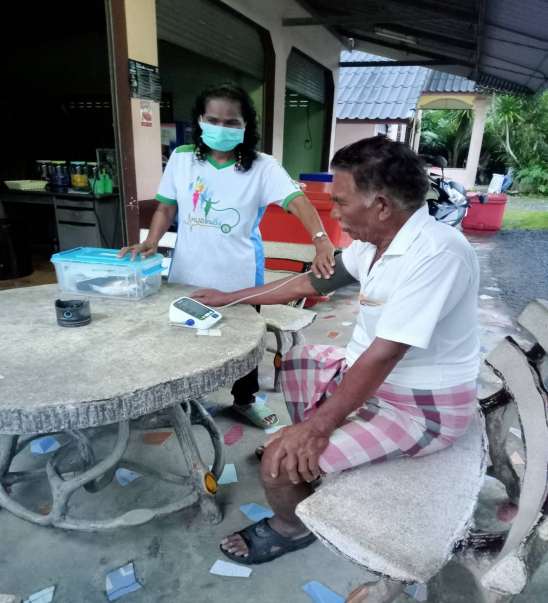 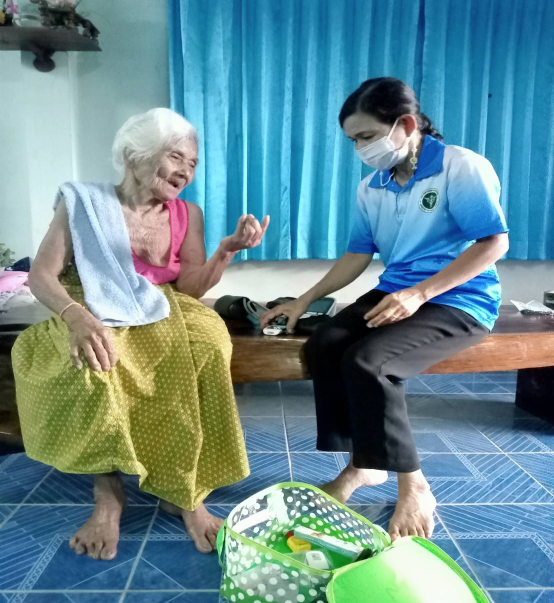 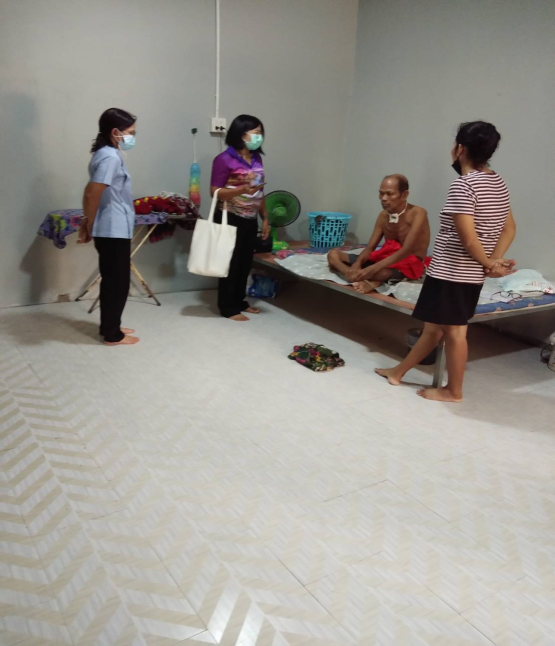 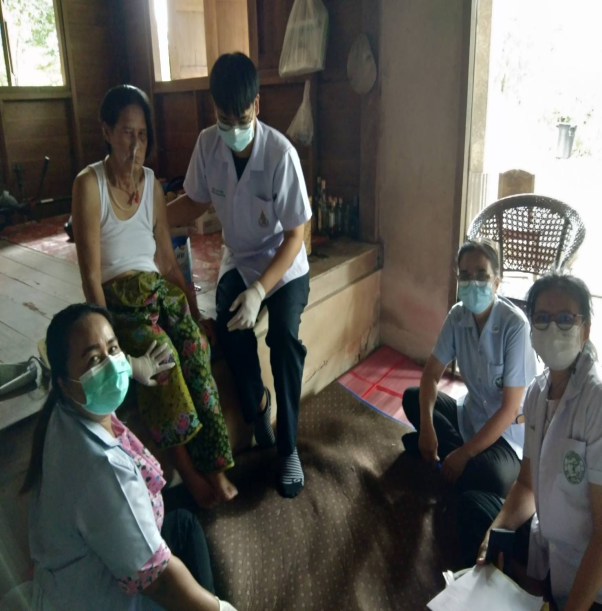 4.กิจกรรมเฝ้าระวังภาวะแทรกซ้อนในผู้ป่วยเบาหวาน  โดยการตรวจภาวะแทรกซ้อนทางเท้า 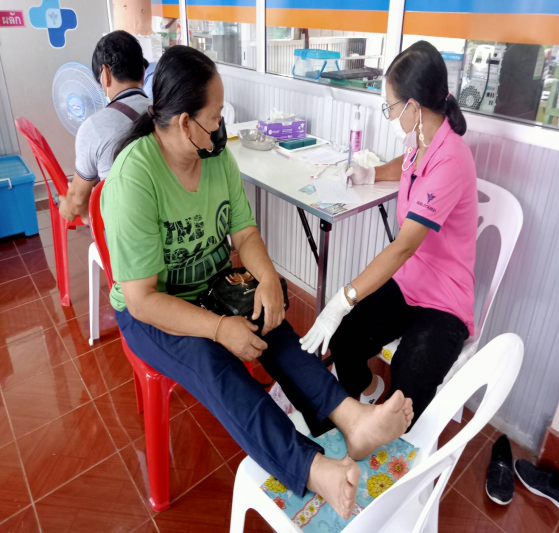 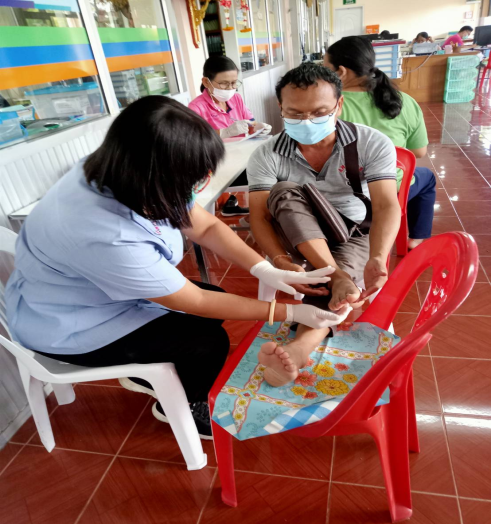 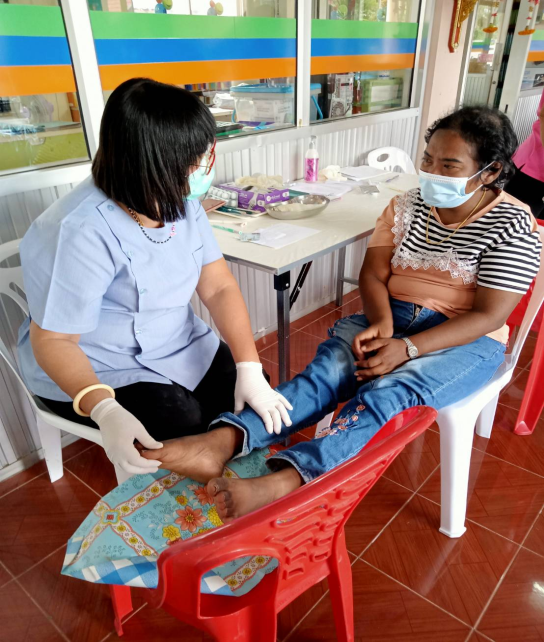 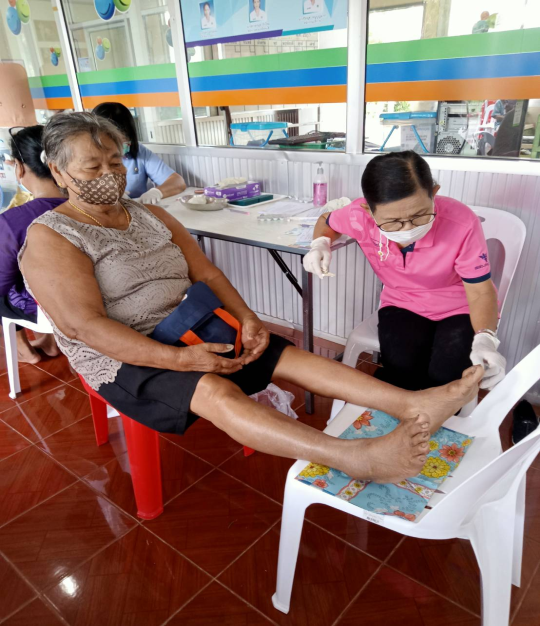 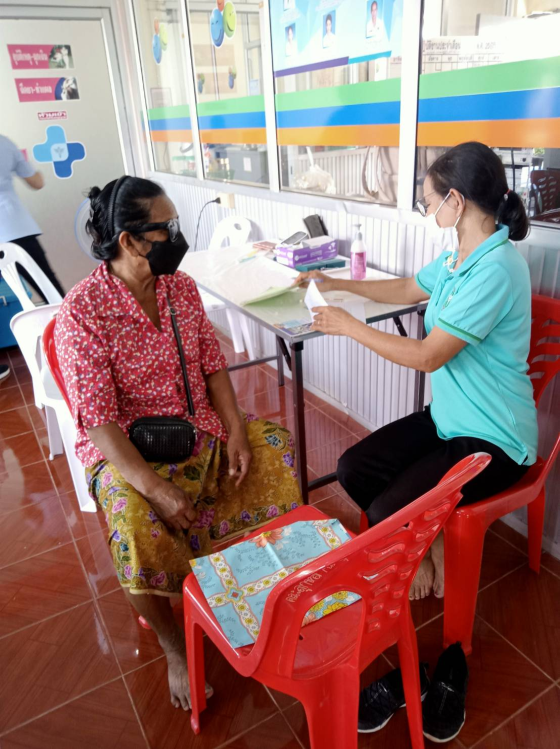 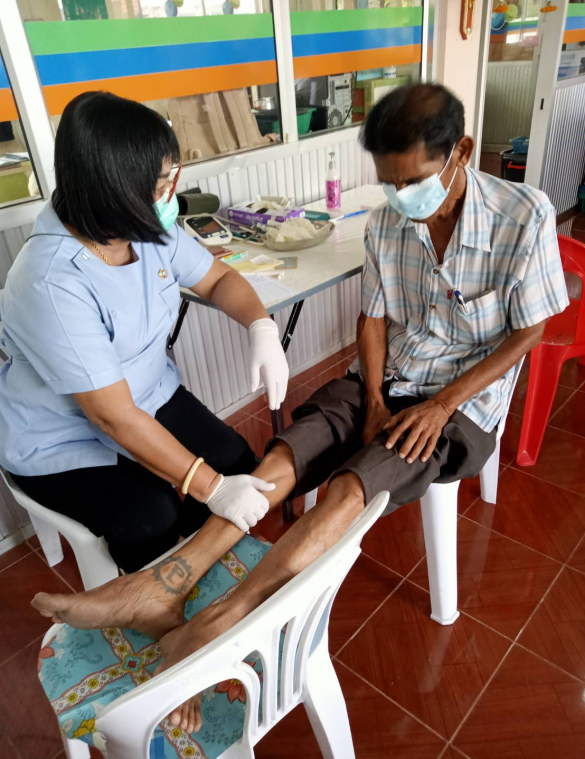 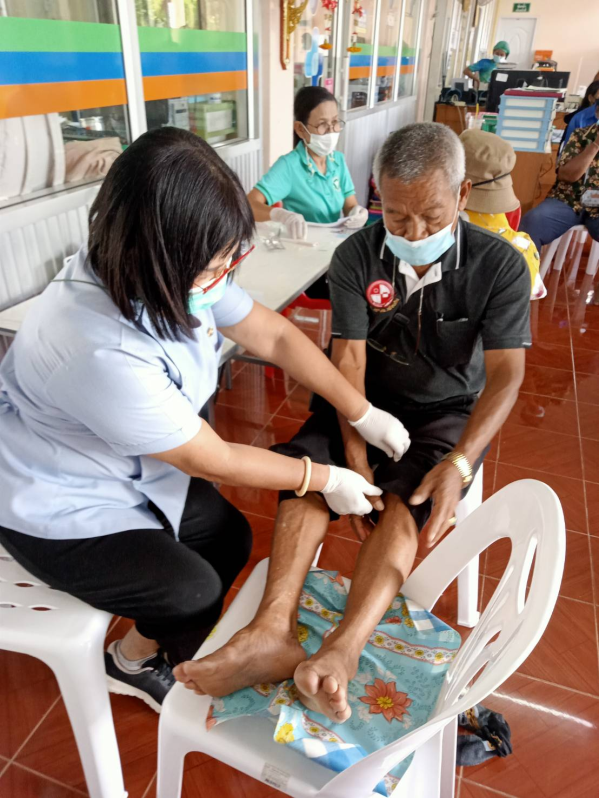 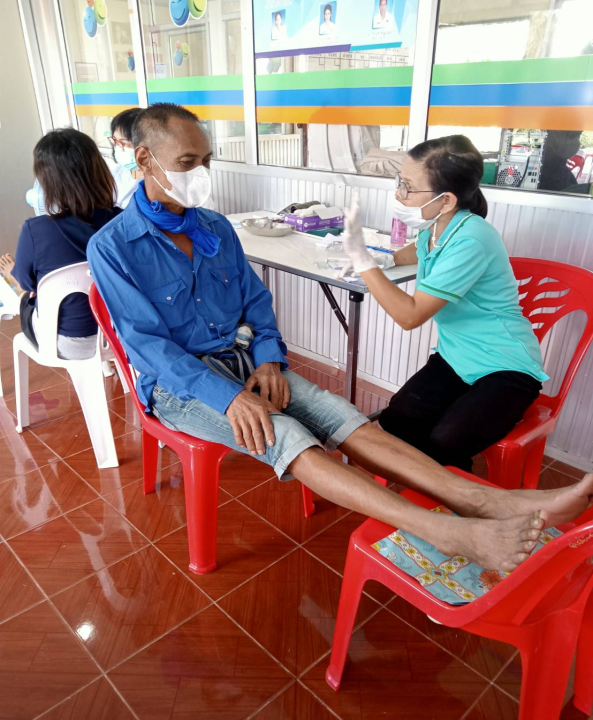 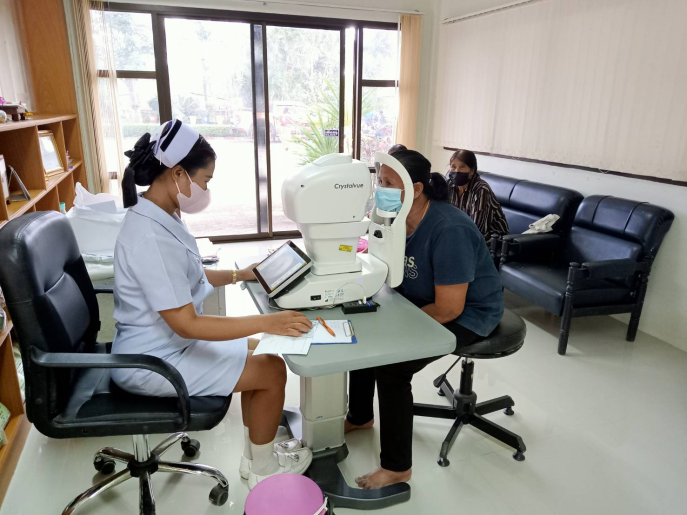 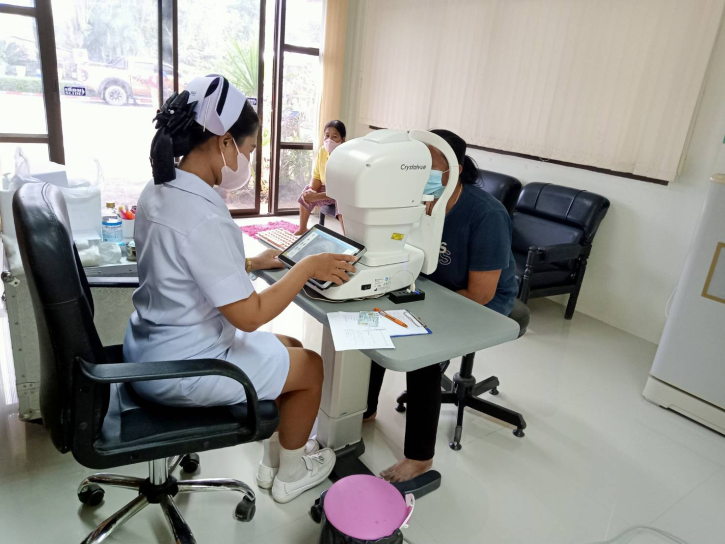 4.  กิจกรรมติดตามผลการปรับเปลี่ยนพฤติกรรมกลุ่มเสี่ยง  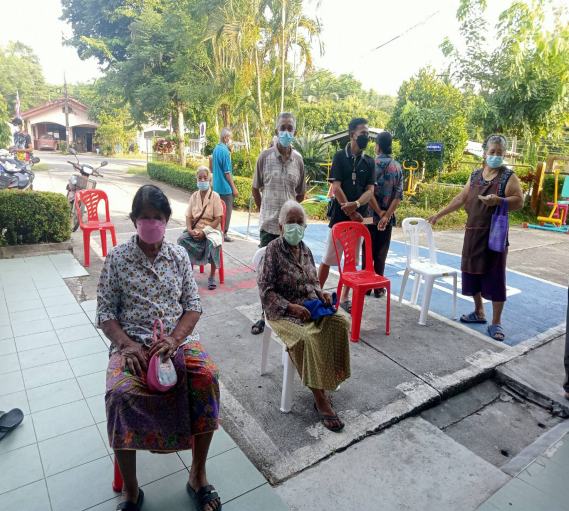 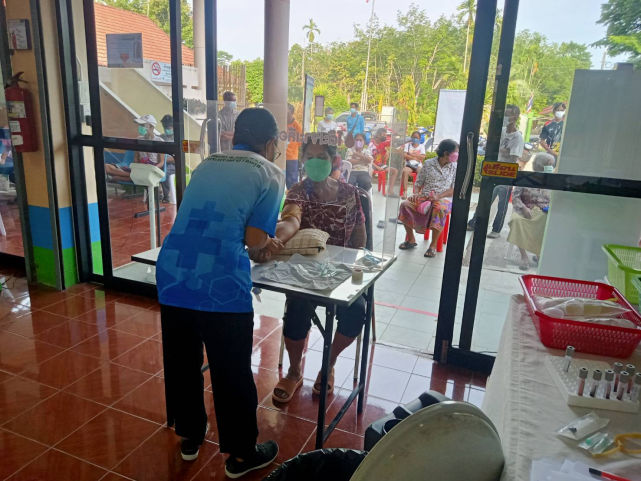 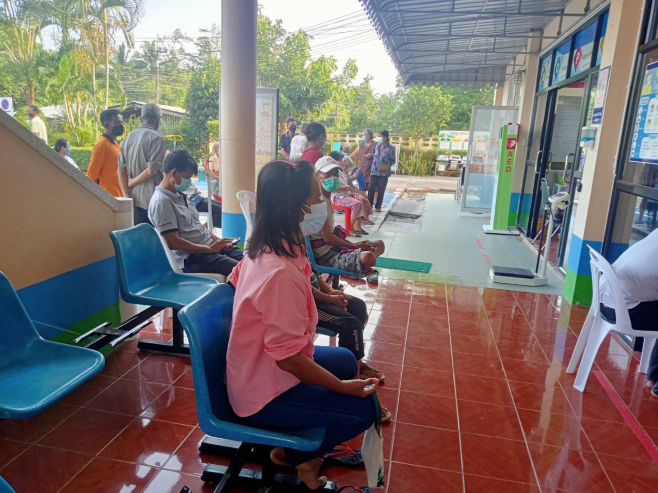 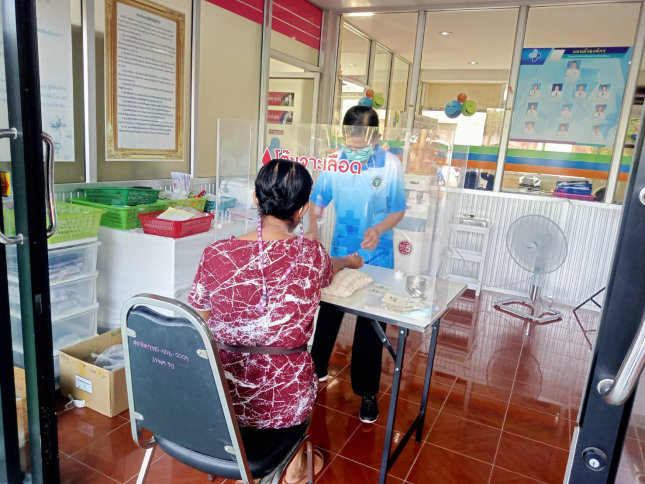               วัตถุประสงค์ตัวชี้วัดวัตถุประสงค์โดยตรงวัตถุประสงค์โดยตรง ข้อที่1เพื่อค้นหาและคัดกรองผู้ป่วยโรคเบาหวานตัวชี้วัดความสำเร็จ1.ประชากรกลุ่มอายุ 35 ปี  ขึ้นไป ได้รับการคัดกรองโรคเบาหวานกลุ่มเป้าหมาย จำนวน 2,363 คน คัดกรองได้จำนวน  2,236 คน      คิดเป็นร้อยละ    94.63ปกติ            จำนวน      1,699 คน    คิดเป็น ร้อยละ  75.98เสี่ยง            จำนวน         463 คน   คิดเป็นร้อยละ    20.71สงสัยป่วย       จำนวน          74 คน     คิดเป็นร้อยละ    3.31ผู้ป่วยรายใหม่ จำนวน  21 ราย อัตราป่วย 343.53 ต่อแสนประชากรข้อที่ 2เพื่อติดตามผลการปรับเปลี่ยนพฤติกรรมกลุ่มเสี่ยง  กลุ่มเสี่ยงร้อยละ 60 ที่ได้รับการติดตามผล FPG ลดลง1.กลุ่มเสี่ยงเบาหวานในพื้นที่รับผิดชอบที่มีภาวะเสี่ยงจากการคัดกรองโรคเบาหวาน  จำนวน   489  คน  ได้รับการตรวจน้ำตาลซ้ำ (FPG)    จำนวน  475  คน คิดเป็นร้อยละ 97.14ข้อที่3.เพื่อติดตามการรักษาผู้ป่วยอย่างต่อเนื่อง  ร้อยละ 100 ของผู้ป่วยได้รับการติดตาม1.ผู้ป่วยได้รับยาและกินยาอย่างต่อเนื่องทุกรายไม่เกิดโรคแทรกซ้อนรายใหม่  ร้อยละ 100ข้อที่4. เพื่อเฝ้าระวังภาวะแทรกซ้อนในผู้ป่วยเบาหวาน   ตรวจภาวะแทรกซ้อนทางเท้า  ร้อยละ 80  ตรวจภาวะแทรกซ้อนทางตา   ร้อยละ 601.ผู้ป่วยเบาหวานได้รับการตรวจเท้า ไต เท้า ผู้ป่วยเบาหวาน จำนวน  354  คน ได้รับการดรับการตรวจภาวะแทรกซ้อนทางเท้า  จำนวน  315  คน คิดเป็นร้อยละ 88.98 2.ผู้ป่วยเบาหวาน จำนวน  354  คน ได้รับการดรับการตรวจภาวะแทรกซ้อนทางตา  จำนวน  275  คน คิดเป็นร้อยละ 77.68ปัญหา/อุปสรรคข้อเสนอแนะเพื่อการแก้ไข1. เจ้าหน้าที่สาธารณสุขลงพื้นที่คัดกรองโรคหลายครั้ง เนื่องจากกลุ่มเป้าหมายไม่ให้ความร่วมมือ     ในการคัดกรองโรคเบาหวาน1. ประสาน อสม. ในเขตรับผิดชอบของกลุ่มเป้าหมาย คัดกรองโรคเบาหวาน เจาะเลือดเพื่อหาระดับน้ำตาลที่บ้าน